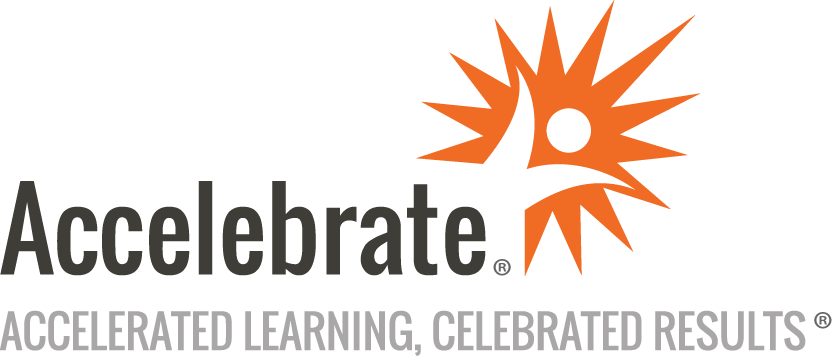 Introduction to Power BI Report BuilderCourse Number: PBI-114
Duration: 3 daysOverviewPower BI Report Builder is the latest incarnation of Microsoft’s easy-to-use tool for IT professionals and power users who want to build paginated reports using the Power BI service. Attendees learn how to create paginated reports to display complex tables or matrices that can be printed or exported to tools such as Excel.PrerequisitesStudents must be familiar with database concepts and have a working knowledge of Microsoft SQL Server or Microsoft Office applications.MaterialsAll attendees receive a comprehensive Power BI Report Builder course workbook.
© 2023 Ann L WeberSoftware Needed on Each Student PCMicrosoft 365, especially Excel (or on-premise Excel 2019 or later)Power BI Report BuilderModern web browser such as Chrome or Microsoft EdgeObjectivesUnderstand and use data sources and datasetsCreate and format reportsAdd images and document maps to reportsWork with groups to summarize dataUse parameters to add flexibility to reportsCreate complex reports featuring nesting and drill-through capabilitiesIncorporate custom expressions into reportsOutlineIntroductionPower BI Overview What is Power BI?What is Power BI Report Builder?Authoring with Report BuilderData Sources and Datasets What is a Data Source?Working with Power BI Dataset ConnectionsWhat is a Dataset?Creating DatasetsCreating New Reports Using the Report WizardsStarting from the Blank Report TemplateWhat is Tablix?Creating a Tabular ReportCreating a List ReportWhat is a Matrix?Formatting Reports Working with Text BoxesRich Text FormattingManaging Text BoxesDrawing Lines and BoxesImagesPage Headers and FootersAdding a document mapRendering ReportsSummarizing and Sorting Creating GroupsAdding Totals and AggregationsTablix Properties and Grouping DataParent/Child vs. Adjacent GroupingsAdd Flexibility with Parameters Adding Parameters to a ReportReport Parameters vs. Query ParametersManage Report Parameter PropertiesWorking with Cascading ParametersSort Based on a Parameter SettingFiltered ReportsEnhanced Report Items Nesting Data RegionsSubreports and Drillthrough ReportsWorking with Drillthrough ReportsCustom Expressions Understanding Expressions>Defining ExpressionsWorking with Report VariablesUnderstanding Lookup, LookupSet, and Multilookup FunctionsExpression SamplesConclusion